
2022 Eisenberg Fellowship Projects
(Abstracts available upon request)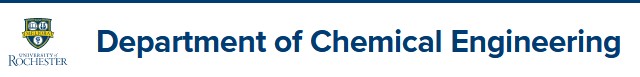 
Mentor: Professor Marc Porosoff
Synthesis and characterization of heterogeneous 
catalysts for CO2 hydrogenationMentor: Professor Astrid Mueller (two projects)
(1) Efficient carbon dioxide electroreductions to C2+ products by 
laser-made multicomponent nanocatalysts

(2) Physical characterization of laser-made multicomponent nanocatalysts for efficient carbon dioxide electroreductions Mentor: Professor Wyatt TenhaeffMultifunctional Lithium Ion Battery SeparatorsMentor: Professor Andrew White
Predicting molecular properties with deep learningMentor: Professor David Foster (five projects)
(1) CFD Analysis of Mixing in the Transition Flow Region(2) CFD and Particle Balance Modeling of Industrial Latex Reactions(3) CFD Investigation of Fluid Penetration in 
Porous Enzyme Immobilizing Scaffolds(4) Patient Specific CFD Simulations of the 
Carotid Artery to Predict Stroke(5) CFD Simulations of Ureteroscopy Irrigation of the Kidney